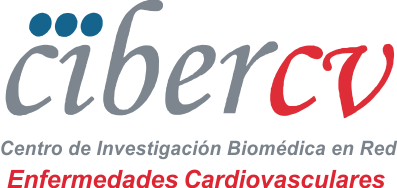 Memoria para la solicitud de ayudas Intramurales CIBERCVLa presente memoria deberá entregarse en formato *.pdf antes del 11 de mayo de 2018 a las 17h mediante correo electrónico a la dirección info@cibercv.esLa presente memoria debe ir acompañada del Currículo Normalizados Abreviado (CVA) generado de forma automática desde el editor CVN (http://cvn.fecyt.es/editor) o desde cualquier institución certificada en la norma Currículum Vitae Normalizado (en adelante CVN) de la FECYT que ofrezca el servicio CVA, del jefe de grupo y cada uno de los miembros del equipo investigador.1. Datos de la solicituda) Información general de la solicitud De acuerdo con lo dispuesto en la Ley Orgánica 15/1999 de Protección de Datos, el afectado acepta que sus datos personales incluidos en el presente formulario de solicitud, así como los solicitados para optar a las becas o ayudas, además de los que puedan ser facilitados en el futuro, sean recogidos y tratados por el Centro de Investigación Biomédica en Red de Enfermedades Respiratorias (en adelante CIBERCV). La recogida y tratamiento de los datos personales tiene como finalidad la gestión y desarrollo de personal en los procesos de asignación de becas o ayudas por parte de CIBERCV. El afectado podrá ejercitar los derechos reconocidos en la Ley y, en particular, los de acceso, rectificación, cancelación y oposición, dirigiéndose por correo electrónico en la dirección anteriormente indicada, identificándose convenientemente.Si pasados 30 días desde el envío de esta notificación no nos manifiesta su oposición, se considerará que otorga a CIBERCV el consentimiento para proceder al tratamiento de sus datos con la finalidad indicada anteriormente. Para manifestar su oposición utilice el mismo procedimiento que el ofrecido para ejercitar los derechos de rectificación, cancelación y oposición.DETALLE DE LOS EQUIPOS DE INVESTIGACIÓNUna tabla por grupo participante, en primer lugar la del grupo del IP coordinador.Como anexo deben incluirse los CV Normalizados de los IPs, uno por grupo.Incluir tantos grupos como e investigadores como sea necesario.Para cada grupo deberá adjuntarse el CVA de los investigadores involucrados.Presupuesto argumentado – Máximo 1 página(Deberán desglosarse todas las cantidades a ejecutar, indicando grupo responsable de cada una de ellas)Título del proyecto:Las personas abajo firmantes, entregando el presente documento confirman presentación de la candidatura para la convocatoria del proyecto intramural CIBERCV, así como la veracidad de toda la información transmitida.Nombre y firma de/la investigador/a principal del grupo 1.Nombre y firma de/la investigador/a principal del grupo 2.Nombre y firma de/la investigador/a principal del grupo 3.Incluir cuantos sean necesariosTITULO:Investigador Principal del Grupo Coordinador:GRUPOS PARTICIPANTES: PARTICIPACIÓN DE GRUPOS NO CIBER (necesario adjuntar carta de intención para las empresas y grupos no CIBER):RESUMEN (Objetivos y metodología de la Acción) (Máximo. 250 palabras)Esta información será pública y accesible desde la web del CIBERCV por lo que evitar cualquier información susceptible de ser confidencial o afectar a la propiedad intelectual2. MEMORIA DE LA SOLICITUD: ANTECEDENTES Y ESTADO ACTUAL DEL TEMA (Finalidad de la acción, antecedentes y estado actual de los conocimientos científico- técnicos, grupos nacionales o internacionales que trabajan en la línea específica del proyecto o en líneas afines. Referencias en apartado 3) (Máximo 3 páginas)REFERENCIAS.(MÁXIMO 1 PAGINA4. HIPÓTESIS (Máximo 200 palabras)5. OBJETIVOS (Máximo 200 palabras)6. MEMORIA DE LA SOLICITUD: METODOLOGÍA(Diseño, sujetos de estudio, variables, recogida y análisis de datos y limitaciones del estudio)(Máximo 3 páginas)7. MEMORIA DE LA SOLICITUD: PLAN DE TRABAJO Y ESTRUCTURA ORGANIZATIVA CONTRIBUCIÓN DE CADA UNO DE LOS GRUPOS (asignar tareas o paquetes de trabajo responsabilidad de cada grupo participante, puede insertarse de modo adicional ungráfico de dependencias para los diferentes paquetes de trabajo):7. MEMORIA DE LA SOLICITUD: PLAN DE TRABAJO Y ESTRUCTURA ORGANIZATIVA CONTRIBUCIÓN DE CADA UNO DE LOS GRUPOS (asignar tareas o paquetes de trabajo responsabilidad de cada grupo participante, puede insertarse de modo adicional ungráfico de dependencias para los diferentes paquetes de trabajo):7. MEMORIA DE LA SOLICITUD: PLAN DE TRABAJO Y ESTRUCTURA ORGANIZATIVA CONTRIBUCIÓN DE CADA UNO DE LOS GRUPOS (asignar tareas o paquetes de trabajo responsabilidad de cada grupo participante, puede insertarse de modo adicional ungráfico de dependencias para los diferentes paquetes de trabajo):7. MEMORIA DE LA SOLICITUD: PLAN DE TRABAJO Y ESTRUCTURA ORGANIZATIVA CONTRIBUCIÓN DE CADA UNO DE LOS GRUPOS (asignar tareas o paquetes de trabajo responsabilidad de cada grupo participante, puede insertarse de modo adicional ungráfico de dependencias para los diferentes paquetes de trabajo):TareasGrupoResponsablePeriodoDebe incluirse un esquema general relacional de dependencia entre tareas (e.g.Diagrama de Gantt) y/o una figura resumen que permite entender el proyecto. Debe incluirse un esquema general relacional de dependencia entre tareas (e.g.Diagrama de Gantt) y/o una figura resumen que permite entender el proyecto. Debe incluirse un esquema general relacional de dependencia entre tareas (e.g.Diagrama de Gantt) y/o una figura resumen que permite entender el proyecto. Debe incluirse un esquema general relacional de dependencia entre tareas (e.g.Diagrama de Gantt) y/o una figura resumen que permite entender el proyecto. 8. APLICABILIDAD DE LA PROPUESTA E IMPACTO ESPERADO (Máx 500 palabras)9A. INFORMACIÓN ADICIONAL: Publicaciones de los grupos relacionados con el tema del proyecto en los últimos 5 años en formato cita (2012-17 (máx. de 5 publicaciones por grupo participante)9B. INFORMACIÓN ADICIONAL: Patentes, contratos con empresas y productos desarrollados, por los grupos participantes en relación con el tema del proyecto en los últimos 5 años.GRUPO 1(Unidad)INVESTIGADORESIndicad nombre de cada uno de los miembros del  grupo que participan	CARGO/ CATEGORÍA PROFESIONALCIBERCV(ADSCRITO /CONTRATADO /NO )IP:GRUPO 2(Unidad)INVESTIGADORESIndicad nombre de cada uno de los miembros del  grupo que participan	CARGO/ CATEGORÍA PROFESIONALCIBERCV(ADSCRITO /CONTRATADO /NO )IP:CONCEPTO DE GASTO€Personal (descripción y desglosar por grupo)Fungible (descripción y desglosar por grupo)Pequeño equipamiento (descripción y desglosar por grupo)Gastos de servicios (descripción y desglosar por grupo)Viajes y dietas (descripción y desglosar por grupo)Total